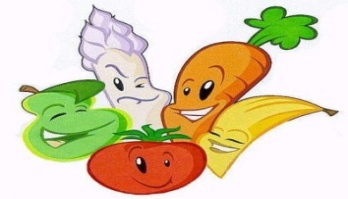 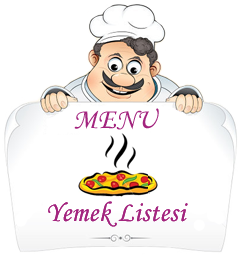 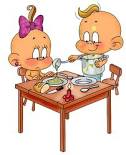 ZÜBEYDE HANIM ANAOKULU eylül AYI YEMEK LİSTESİ Mehmet DÖNDERİCİ                                                                                                                                                                                     Okul MüdürüTARİHKAHVALTIÖĞLEN YEMEĞİ11.09.2023PazartesiSimit, peynir, çayYeşil Fasülye , bulgur pilavı12.09.2023SalıSahanda yumurta, zeytin, domatesLahmacun,ayran13.09.2023ÇarşambaFırında kaşarlı, sucuklu ekmek, sütKarışık tost, çay14.09.2023PerşembeMercimek Çorba, peynirli çörek.karpuzTavuk sote, pirinç pilavı15.09.2023CumaHaşlama yumurta,domates,zeytin,peynir,bitki çayıKıymalı makarna, AyranX  XXXXXXXXXXXXXXXXXXXX  XXXXXXXXXXXXXXXXXXXXXXXX18.09.2023PazartesiÇikolatalı ekmek, süt,muzFırında sebzeli tavuk,erişte pilavı19.09.2023SalıFırında patates,peynir,domates,çayZeytinyağlı Biber dolması,yoğurt20.09.2023ÇarşambaKarpuz,peynir,zeytin,salatalık,dilim ekmekTavuklu şehriye Çorbası,peynirli çörek21.09.2023PerşembePizza,çayPatlıcan musakka,bulgur piavı,cacık22.09.2023CumaHaşlama Yumurta, Zeytin, Peynir, Süt, Dilim EkmekTavuklu Dövme pilavı,salataX  XXXXXXXXXXXXXXXXXXXX  XXXXXXXXXXXXXXXXXXXXXXX25.09.2023PazartesiPeynir, zeytin, domates, salatalık, çay, Dilim EkmekKısır, Ayran, Dilim Ekmek26.09.2023SalıSahanda yumurta, zeytin, peynir, Dilim EkmekEkmek arası köfte,patates, ayran27.09.2023ÇarşambaKarışık tost, çayEkşili kabak, bulgur pilavı28.09.2023PerşembeEzogelin çorba, ,kavun,Peynirli çörek,çay  Nohut yahni,pirinç pilavı29.09.2023CumaFırın patates,domates,salatalık,peynir,çayPizza, çayXXXXXXXXXXXXXXXXXXXXXXXXXXXXXXXXXXXXXXXXXXXXXXXXXX